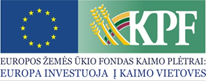 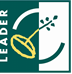 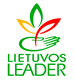 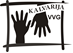 Aistiškių kaimo bendruomenė baigė įgyvendinti projektą „Sporto aikštelės įrengimas ir pritaikymas Aistiškių kaimo bendruomenės poreikiams“, KALV-LEADER-6B-I-1-1Aistiškių kaimo bendruomenė baigė įgyvendinti projektą „Sporto aikštelės įrengimas ir pritaikymas Aistiškių kaimo bendruomenės poreikiams“, KALV-LEADER-6B-I-1-1. Bendra projekto vertė – iki 39.324,60 Eur, iš kurių paramos lėšos – iki 31.459,68 Eur. Projekto įgyvendinimo metu sutvarkyta ir atnaujinta Aistiškių bendruomenėje esanti viešoji erdvė, įrengiant standartinę sporto aikštelę, pritaikant ją krašto gyventojų patogiam, tikslingam, aktyvaus laisvalaikio praleidimui, bei  palankios socialinės aplinkos kūrimui.Viešosios erdvės sutvarkymas ir atnaujinimas Aistiškių kaimo bendruomenėje sudaro geresnes, palankesnes sąlygas ir daugiau galimybių gyventojams plėtojant fizinio aktyvumo veiklas sporto veikloje ir propaguojant sveiką gyvenimo būdą. Įrengus standartinę sporto aikštelę su tinklinio ir krepšinio stovais, gyventojai joje galės nuolat rengti sporto renginius, varžybas. Aktyvaus laisvalaikio zonos įkūrimas sudaro prielaidas didesniam jaunimo laisvalaikio užimtumui Aistiškių kaimo vietovėje. Projekto įgyvendinimas gerina gyvenimo kokybę įgyvendinamo projekto teritorijoje, bei sukuria palankią socialinę, užimtumą skatinančią aplinką tarp bendruomenės gyventojų.Projekto partneris – Kalvarijos savivaldybės administracija.